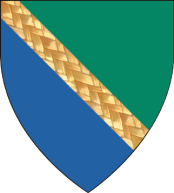 Številka:	430-0021/2023-2Datum:	11.01.2024RAZPISNA DOKUMENTACIJAZa podelitev koncesije za izvajanje programa predšolske vzgoje in varstva na območju Občine Dol pri LjubljaniVsebina razpisne dokumentacije:Navodila kandidatom za izdelavo ponudbDokumentacija – izjave/dokazila o izpolnjevanju predpisanih pogojev za opravljanje dejavnostiI. POVABILO K ODDAJI PONUDBEKoncedent vabi zainteresirane ponudnike, da oddajo ponudbo za pridobitev koncesije za izvajanje programa predšolske vzgoje in varstva v Občini Dol pri Ljubljani.Vabimo Vas, da podate Vašo ponudbo na ta javni razpis v skladu z navodili ponudbe.II. NAVODILA ZA IZDELAVO PONUDBE1. Pravna podlagaZakon o organizaciji in financiranju vzgoje in izobraževanja (Uradni list RS, št. 16/07 – uradno prečiščeno besedilo, 36/08, 58/09, 64/09 – popr., 65/09 – popr., 20/11, 40/12 – ZUJF, 57/12 – ZPCP-2D, 47/15, 46/16, 49/16 – popr. in 25/17 – ZVaj),Zakon o vrtcih (Uradni list RS, št. 100/05 – uradno prečiščeno besedilo, 25/08, 98/09 – ZIUZGK, 36/10, 62/10 – ZUPJS, 94/10 – ZIU, 40/12 – ZUJF, 14/15 – ZUUJFO, 55/17 in 18/21),Zakona o zavodih (Uradni list RS, št. 12/91, 45/94 - Odl. US, 8/96, 36/00 - ZPDZC, 176/06 -ZJZP),Odlok o podelitvi koncesije za izvajanje programa predšolske vzgoje in varstva v občini Dol pri Ljubljani (Uradni list RS, št. 25/2010),2. Izdelava ponudbe Ponudba mora biti izdelana v slovenskem jeziku in podpisana s strani ponudnika ter v skladu s predloženimi obrazci. V kolikor je ponudnik pravna oseba, je potreben podpis njegovega zakonitega zastopnika ter žig pravne osebe. Valuta v ponudbi je EUR. Obrazci morajo biti izpolnjeni računalniško ali čitljivo z velikimi tiskanimi črkami. Ponudnik mora podati urejeno ponudbo: za prvo stranjo ponudbe (obrazec Podatki o ponudniku) morajo biti vse izjave, potrdila in dokazila o izpolnjevanju pogojev, priložena po navedenem vrstnem redu. Ponudnik lahko ponudbo dopolnjuje oziroma spreminja do preteka razpisnega roka. Vse dopolnitve ponudbe morajo biti predložene v roku in na način, kot to velja za ponudbe in z dodatno oznako »Dopolnitev ponudbe«. 3. Dostop do razpisne dokumentacije Razpisna dokumentacija je na voljo na sedežu koncedenta v času uradnih ur ter na spletni strani občine www.dol.si  4. Pojasnila v zvezi z razpisno dokumentacijo Informacije o javnem razpisu lahko ponudniki dobijo pri Ani Biser, elektronska pošta: ana.biser@dol.si, tel. 01 530 32545. Spremembe in dopolnitve razpisne dokumentacije Pred potekom roka za oddajo ponudb lahko koncedent dopolni razpisno dokumentacijo. Vse spremembe in dopolnitve razpisne dokumentacije bo koncedent podal najkasneje pet dni pred rokom za oddajo ponudb. Vsaka taka dopolnitev bo sestavni del razpisne dokumentacije in bo posredovana v pisni obliki. Koncedent bo po potrebi podaljšal rok za oddajo ponudb, da bo ponudnikom omogočil upoštevanje dopolnitev. S podaljšanjem roka za oddajo ponudb se pravice in obveznosti koncedenta in ponudnikov vežejo na nove roke, ki posledično izhajajo iz spremembe roka za oddajo ponudb. 6. Pravočasnost in veljavnost ponudbe Ponudba je pravočasna, če je osebno oddana oziroma če prispe po pošti na naslov koncedenta do datuma in ure, določene v razpisu. Pravočasna je torej tista ponudba, ki jo koncedent prejme do izteka roka, določenega za sprejem ponudb, to je do vključno 19.2.2024 do 15.00 ure. Upoštevane bodo vse ponudbe, ki bodo prispele v roku, navedenem v javnem razpisu in bodo pravilno označene. Ponudbe oddane po navedem roku, bo koncedent štel za prepozne in jih neodprte vrnil pošiljatelju. 7. Oddaja ponudbe Ponudbo je potrebno oddati v zaprti kuverti na naslov: OBČINA DOL PRI LJUBLJANIDol pri Ljubljani 181262 Dol pri LjubljaniNa kuverti mora biti vidna oznaka: »Javni razpis za podelitev koncesije za izvajanje programa predšolske vzgoje in varstva v Občini Dol pri Ljubljani – ne odpiraj«.Na hrbtni strani ovojnice mora biti napisan naziv in točen naslov ponudnika. Upoštevane bodo vse ponudbe, ki bodo prispele v roku, navedenem v javnem razpisu in bodo pravilno označene. Prepozno prispele ponudbe se bodo neodprte vrnile ponudnikom. 8. Odpiranje in obravnava ponudb Komisijsko in javno odpiranje ponudb bo potekalo v prostorih Občine Dol pri Ljubljani, Dol pri Ljubljani 18, 1262 Dol pri Ljubljani. Odpiranje ponudb bo dne 26.2.2024 ob 12. uri na sedežu Občine Dol pri Ljubljani.Strokovna komisija vodi javno odpiranje ponudb in pregleda ponudbe oziroma ugotovi izpolnjevanje predpisanih pogojev potencialnih koncesionarjev.Če ponudbi niso priloženi vsi ustrezni dokazi o izpolnjevanju razpisnih pogojev, se ponudba izloči iz nadaljnjega postopka.Strokovna komisija, v roku 15 dni po odpiranju ponudb, ponudbe, ki izpolnjujejo pogoje, oceni na podlagi postavljenih meril. Če ponudnik v ponudbi ne predloži dokumenta ali ne navede podatka, na podlagi katerega se bo ponudba ocenjevala, se šteje, da je po določenem kriteriju ocenjen z nič točk. Komisija o ocenjevanju izdela poročilo in na podlagi ugotovitev predlaga koncedentu ponudnika ali več ponudnikov, ki je ali so, najprimernejši oziroma najugodnejši. Po sprejemu odločitve pooblaščenega predstavnika koncedenta o izboru koncesionarja, občinska uprava izda odločbo o izbiri koncesionarja. Zoper odločbo o izbiri koncesionarja je v roku 15 dni dovoljena pritožba. O pritožbi odloča župan.Najkasneje v roku 30 dni od dokončnosti odločbe, koncedent in izbrani koncesionar skleneta koncesijsko pogodbo, s katero uredita medsebojne pravice in obveznosti ter pogoje, pod katerimi mora koncesionar opravljati dejavnost. Izvajanje javne službe se lahko začne izvajati po podpisu pogodbe oziroma najkasneje v roku, ki ga je koncesionar ponudil.9. Pridržane pravice koncedenta Koncedent si pridržuje pravico, da zavrne vse prejete ponudbe, ne glede na dejstvo, da so bile popolne, to je pravočasne, formalno popolne in pravilne. O svoji odločitvi je dolžan obvestiti ponudnike. Če se na razpis ne javi nobeden ponudnik oziroma, če nobeden izmed ponudnikov ne izpolnjuje predpisanih pogojev ali ne predloži dokazil o njihovem izpolnjevanju, koncedent s sklepom ugotovi, da razpis ni uspel.Če se na razpis javi le en ponudnik in ta izpolnjuje vse predpisane pogoje, koncedent z njim lahko sklene koncesijsko pogodbo.Koncedent lahko začeti postopek pred izdajo koncesijske odločbe kadarkoli prekine oziroma ustavi. V primeru predčasnega odstopa od koncesijske pogodbe izbrani koncesionar zoper koncedenta ne more uveljavljati nikakršnih odškodninskih ali podobnih zahtevkov. Koncedent si pridružuje pravico do predčasnega odstopa od koncesijske pogodbe, v kolikor situacija na področju predšolske vzgoje v občini ne narekuje več potreb po izvajanju koncesijske dejavnosti za celotno razpisano obdobje.III. DOKAZILA O IZPOLNJEVANJU POGOJEV – ZAHTEVANE SESTAVINE PONUDBE1. Pogoji, ki jih mora ponudnik izpolnjevatiNa javni razpis se lahko prijavi zasebni vrtec, zasebnik, drug zavod in druga pravna ali fizična oseba, ki izpolnjuje pogoje po določilih Zakona o organizaciji in financiranju vzgoje in izobraževanja ter Zakona o vrtcih in sicer:je registriran za opravljanje dejavnosti predšolske vzgoje in varstva; ima dovoljenje za opravljanje dejavnosti (dokaz o vpisu v razvid izvajalcev javno veljavnih programov predšolske vzgoje pri pristojnem ministrstvu); ima pozitivno mnenje Strokovnega sveta Republike Slovenije za splošno izobraževanje o ustreznosti programa; zagotavlja opremljenost prostorov v skladu s pravilnikom, ki določa normative in minimalne tehnične pogoje za prostor in opremo vrtca;ima zagotovljene strokovno usposobljene delavce v skladu z veljavno zakonodajo o kadrovskih normativih za opravljanje dejavnosti predšolske vzgoje;ima sprejet letni delovni načrt; izvaja oziroma bo izvajal dnevni program (minimalno 9 ur); bo zagotovil, da bo javno službo predšolske vzgoje in varstva opravljal za ceno programa, ki jo določi Občinski svet Občine Dol pri Ljubljani;bo zagotovil, da bo pri izvajanju dejavnosti dosledno upošteval določbe zakonskih in podzakonskih aktov ter občinskih aktov s področja predšolske vzgoje; 2. Zahtevane sestavine ponudbePonudba se bo štela za popolno, če bo ponudnik predložil naslednjo dokumentacijo, po vrstnem redu kot sledi: Izpolnjen obrazec 'Podatki o ponudniku' -  razpisni obrazec št. 1; Krovna izjava ponudnika in pooblastilo - razpisni obrazec št. 2 in 2 A; Dokazilo pristojnega organa, da je pravna oziroma fizična oseba registrirana za opravljanje dejavnosti, ki je predmet razpisane koncesije. Dokazilo (izpisek iz sodnega registra za pravno osebo) ne sme biti starejše od treh mesecev – se priloži; Dokazilo, da je ponudnik vpisan v razvid izvajalcev javno veljavnih programov predšolske vzgoje pri Ministrstvu za izobraževanje, znanost in šport – priloži se odločba Ministrstva za izobraževanje, znanost in šport;Pozitivno mnenje Strokovnega sveta Republike Slovenije za splošno izobraževanje o ustreznosti programa – se priloži;Izjavo o lokaciji izvajanja dejavnosti v občini Dol pri Ljubljani - razpisni obrazec št. 3; Izjavo, da zagotavlja opremljenost prostorov v skladu s Pravilnikom o normativih in minimalnih tehničnih pogojih za prostor in opremo vrtca (Uradni list RS, št. 73/00, 75/05, 33/08, 126/08, 47/10, 47/13, 74/16, 20/17 in 63/23) - razpisni obrazec št. 4; Izjavo, da ima zagotovljene strokovno usposobljene delavce v skladu s Pravilnikom o normativih in minimalnih tehničnih pogojih za prostor in opremo vrtca (Uradni list RS, št. 73/00, 75/05, 33/08, 126/08, 47/10, 47/13, 74/16, 20/17 in 63/23) - razpisna obrazca št. 5 in 5 - A; Izjava o zagotavljanju potrebnega strokovnega kadra; razpisni obrazec št. 5 in 5a;Izjava o izvajanju dnevnega programa - razpisni obrazec št. 6; Izjava o številu oddelkov – razpisni obrazec št. 7; Letne računovodske izkaze za obdobje zadnjih treh let (2017, 2018 in 2019) – če ponudnik posluje krajši čas od treh let, mora priložiti računovodske izkaze za obdobje poslovanja – se priložijo; Letni delovni načrt (sprejet za tekoče šolsko leto) – načrt ponudnik priloži; Specifikacijo lastne cene programa po veljavni metodologiji z izjavo, da bo javno službo predšolske vzgoje in varstva opravljal za ceno programa, ki jo določi Občinski svet Občine Dol pri Ljubljani- razpisna obrazca št. 8 in 8 - A; Izjavo, da bo zagotovil, da bo pri izvajanju dejavnosti dosledno upošteval določbe zakonskih in podzakonskih aktov ter Pravilnika o sprejemu otrok v vrtec Dol pri Ljubljani (Uradni list RS, št. 88/2022-UPB1) - razpisni obrazec št. 9; Izjava o pričetku dejavnosti – razpisni obrazec št. 10Dokazilo o sklenjenem zavarovanju pred odgovornostjo za povzročeno škodo (fotokopijo zavarovalne police) – priložiti najkasneje ob podpisu koncesijske pogodbe.Vzorec koncesijske pogodbe Koncedent si v postopku podeljevanja koncesije pridržuje pravico, da dodatno preveri ponudbo in od ponudnika zahteva predložitev dodatnih dokazil o izpolnjevanju pogojev.IV. MERILA ZA IZBIRO PONUDNIKAKoncendent bo ocenjeval zgolj ponudbe, ki izpolnjujejo vse pogoje določene v razpisni dokumentaciji. Pri izbiri koncesionarja se upoštevajo naslednja merila: 1. Ocena objekta, prostora in opreme - do 30 točk Ocenjuje se funkcionalnost objekta, število in kvaliteta igral, velikost in opremljenost zunanjih površin namenjenih izvajanju programa, dostop in parkirna mesta. 1.1. Velikost prostorov za izvajanje dejavnosti do 20 točk (število otrok je določeno skladno s 25. členom Pravilnika o normativih in minimalnih tehničnih pogojih za prostor in opremo vrtca (Uradni list RS, št. 73/00, 75/05, 33/08, 126/08, 47/10, 47/13, 74/16, 20/17 in 63/23): a) notranja igralna površina: ponudnik, ki zagotavlja 3 m2 notranjih površin na otroka dobi 5 točk, ponudnik, ki zagotavlja več kot 3 m2 notranjih površin na otroka dobi 10 točk; b) zunanja igralna površina: ponudnik, ki zagotavlja 15m2 zunanjih igralnih površin na otroka dobi 5 točk, ponudnik, ki zagotavlja več  kot 15m2 zunanjih igralnih površin na otroka dobi 10 točk; 1.2. Dostopnost in zagotavljanje varne predaje/prevzema otrok (parkirna mesta) do 10 točk: za 1 parkirno mesto na 2 otroka dobi ponudnik 10 točk, za 1 parkirno mesto na 3 otroke dobi ponudnik 5 točk, za 1 parkirno mesto na več kot 3 otroke dobi ponudnik 0 točk; 2. Predlagana lastna cena programa izdelana po veljavni metodologiji - do 40 točk Lastna cena programa se lahko oceni z največ 40 točkami, pri čemer dobijo največ točk ponudniki z najnižjo lastno ceno (pri več programih se računa povprečna cena za ponudnika). Ostali ponudniki dobijo sorazmerno manjše število točk po naslednji formuli: Cp=cena ponudnika Cn=najnižja cena Število točk = Cn x 40                          	    Cp 3. Število oddelkov v posameznem vrtcu oziroma na posamezni lokaciji - do 30 točk 3.1. Kandidat, ki bo ponudil en oddelek se ovrednoti z 12 točkami. V kolikor kandidat ponudi več kot en oddelek, se vsak dodatni oddelek ovrednoti s 6 točkami. Pri posameznem kandidatu se upošteva skupaj največ 3 oddelke. V kolikor kandidat v ponudbi ne predloži dokumenta ali navede podatka, na podlagi katerega se bo ponudba ocenjevala, se šteje, da je po določenem kriteriju ocenjen z 0 točk.V. OBRAZCIPredložiti je potrebno naslednje izjave in našteta dokazila pri pogojih za dodelitev koncesije, ki pričajo o izpolnjevanju predpisanih razpisnih pogojev in na podlagi katerih je mogoče ovrednotiti ponudbo.Razpisni obrazec št. 1 PODATKI O PONUDNIKU Zakoniti zastopnik:				V/na     			 , dne     	  							Ime in priimek:							Podpis in žig:Razpisni obrazec št. 2KROVNA IZJAVA PONUDNIKAIZJAVAIzjavljamo, da sprejemamo pogoje iz predložene razpisne dokumentacije in morebitne spremembe te dokumentacije ter izjavljamo, da so vsi podatki v ponudbi resnični in da fotokopije eventuelno priloženih listin ustrezajo originalu oziroma izkazujejo dejansko stanje. Za podane podatke, njihovo resničnost in ustreznost fotokopij prevzemamo popolno odškodninsko in kazensko odgovornost. Izjavljamo, da se strinjamo in v celoti ter brez zadržkov sprejemamo vse pogoje, ki so navedeni in zahtevani v dokumentaciji javnega razpisa. Brezpogojno soglašamo, da nosimo celotne stroške priprave ponudbe. Izjavljamo, da od koncedenta v nobenem primeru ne bomo zahtevali kakršnihkoli povračil stroškov, ki bi nastali v zvezi s prijavo na javni razpis oz. zaradi sodelovanja v postopku izbire koncesionarja. Zakoniti zastopnik:				V/na     			 , dne     	  							Ime in priimek:							Podpis in žig:Razpisni obrazec št. 2APONUDNIK (TOČEN NASLOV) ______________________________________________________________________________________________________________________________________________________________________________________________________________________________POOBLASTILODovoljujemo, da lahko koncedent Občina Dol pri Ljubljani, Dol pri Ljubljani 18, 1262 Dol pri Ljubljani, za namene podelitve koncesije za izvajanje programa predšolske vzgoje in varstva v Občini Dol pri Ljubljani, pridobi potrebne podatke iz uradnih evidenc državnih organov, organov lokalne skupnosti ali nosilcev javnega pooblastila.Zakoniti zastopnik:				V/na     			 , dne     	  							Ime in priimek:							Podpis in žig:Razpisni obrazec št. 3IZJAVAO LOKACIJI IZVAJANJA DEJAVNOSTIDejavnost programa predšolske vzgoje in varstva, ki je predmet te ponudbe, se bo izvajala na naslednji lokaciji:____________________________________________________________________________________________________________________________________________________Zakoniti zastopnik:				V/na     			 , dne     	  							Ime in priimek:							Podpis in žig:Razpisni obrazec št. 4IZJAVAO ZAGOTAVLJANJU PROSTOROV IN OPREMEIzjavljamo, da imamo za izvajanje programa predšolske vzgoje in varstva, ki je predmet te ponudbe, zagotovljene prostore in opremo v skladu s Pravilnikom o normativih in minimalnih tehničnih pogojih za prostor in opremo vrtca (Uradni list RS, št. 73/00, 75/05, 33/08, 126/08, 47/10, 47/13, 74/16, 20/17 in 63/23):Zunanje površine v m2:_________________________________________________________Notranje površine v m2:________________________________________________________Število parkirišč: _____________________________________________________________Priloge: opis prostorov in opreme, tloris prostorov z vrisano opremo, tloris zunanjih površin (projekt zunanje ureditve – grafična priloga) z umestitvijo igral,prikaz parkirišč;Zakoniti zastopnik:				V/na     			 , dne     	  							Ime in priimek:							Podpis in žig:Razpisni obrazec št. 5IZJAVAO ZAGOTAVLJANJU POTREBNEGA STROKOVNEGA KADRAIzjavljamo, da imamo za izvajanje programa predšolske vzgoje in varstva, ki je predmet te ponudbe, zagotovljene strokovno usposobljene delavce v skladu s Pravilnikom o normativih in minimalnih tehničnih pogojih za prostor in opremo vrtca (Uradni list RS, št. 73/00, 75/05, 33/08, 126/08, 47/10, 47/13, 74/16, 20/17 in 63/23).Priloga: seznam strokovnih delavcev za izvedbo programa (razpisni obrazec 5-A);Zakoniti zastopnik:				V/na     			 , dne     	  							Ime in priimek:							Podpis in žig:Razpisni obrazec št. 5ASEZNAM STROKOVNIH DELAVCEVZakoniti zastopnik:				V/na     			 , dne     	  							Ime in priimek:							Podpis in žig:Razpisni obrazec št. 6IZJAVAO IZVAJANJU DNEVNEGA PROGRAMAIzvajalec programov predšolske vzgoje izjavljam, da bom izvajal najmanj 9-urni dnevni program.Zakoniti zastopnik:				V/na     			 , dne     	  							Ime in priimek:							Podpis in žig:Razpisni obrazec št. 7IZJAVAO ŠTEVILU ODDELKOVPonudnik programov predšolske vzgoje izjavljam, da bom v primeru pridobitve koncesije izvajal program predšolske vzgoje in varstva v skupno ____________ oddelkih, in sicer v: ________ oddelkih I. starostnega obdobja, ________ oddelkih II. starostnega obdobja; Zakoniti zastopnik:				V/na     			 , dne     	  							Ime in priimek:							Podpis in žig:Razpisni obrazec št. 8IZJAVAO LASTNI CENI PROGRAMOVIzjavljamo, da bomo izvajali javno veljavni program predšolske vzgoje po ceni, ki jo bo določil Občinski svet Občine Dol pri Ljubljani. Specifikacija lastne cene programa, ki je priložena, je izdelana po veljavni metodologiji za javne vrtce. Priloga: specifikacija lastne cene programov (razpisni obrazec 8-A);Zakoniti zastopnik:				V/na     			 , dne     	  							Ime in priimek:							Podpis in žig:Razpisni obrazec št. 8ASPECIFIKACIJA LASTNE CENE PROGRAMOV NA ODDELEK*Elementi za oblikovanje cen programov so določeni na podlagi Pravilnik o metodologiji za oblikovanje cen programov v vrtcih, ki izvajajo javno službo (Uradni list RS, št. 97/03, 77/05, 120/05, 93/15 in 59/19).Zakoniti zastopnik:				V/na     			 , dne     	  							Ime in priimek:							Podpis in žig:Razpisni obrazec št. 9IZJAVAO UPOŠTEVANJU PREDPISOVIzjavljamo, da bomo pri izvajanju dejavnosti, ki je predmet koncesijske pogodbe, dosledno upoštevali določbe zakonskih in podzakonskih aktov ter občinskih aktov s področja predšolske vzgoje (Pravilnik o sprejemu otrok v vrtec-Uradni list. RS, št. 88/2022-UPB1).Zakoniti zastopnik:				V/na     			 , dne     	  							Ime in priimek:							Podpis in žig:Razpisni obrazec št. 10IZJAVA                    O PRIČETKU IZVAJANJA KONCESIONIRANE DEJAVNOSTIIzvajalec programov predšolske vzgoje izjavljam, da bomo z izvajanjem programov predšolske vzgoje lahko pričeli:Zakoniti zastopnik:				V/na     			 , dne     	  							Ime in priimek:							Podpis in žig:VI. VZOREC KONCESIJSKE POGODBEZA IZVAJANJE PROGRAMA PREDŠOLSKE VZGOJE IN VARSTVA V OBČINI DOL PRI LJUBLJANIinsklepataI. PREDMET POGODBEčlenPogodbeni stranki ugotavljata, da: je koncedent v Uradnem listu RS, št. _____z dne _______ objavil Javni razpis za podelitev koncesije za izvajanje programa predšolske vzgoje in varstva v Občini Dol pri Ljubljani, se je na objavljeni javni razpis prijavil koncesionar s ponudbo, ki je sestavni del te koncesijske pogodbe, je bila na podlagi izbire na javnem razpisu dne __________ izdana odločba številka ___________o podelitvi koncesije za izvajanje javne službe predšolske vzgoje in varstva v Občini Dol pri Ljubljani, s katero je bil koncesionar izbran za izvajanje javne službe. Pogodbeni stranki soglašata, da se s to pogodbo uredijo razmerja v zvezi z izvajanjem javne službe predšolske vzgoje in varstva ter določijo pogoji, pod katerimi mora koncesionar izvajati to dejavnost.členPredmet koncesije je izvajanje programa predšolske vzgoje in varstva v okviru programa, sprejetega za javne vrtce. Program predšolske vzgoje in varstva, ki je predmet te koncesijske pogodbe, je javna služba. Koncesionar mora program opravljati v skladu z veljavnimi predpisi, z odločbo o dodelitvi koncesije in to pogodbo.Koncesionar mora ves čas trajanja te pogodbe zagotavljati, da pri njem ne sme biti v delovnem razmerju oziroma opravljati dela na podlagi katerekoli pogodbe oseba, ki ji je v skladu z veljavnimi predpisi prepovedana zaposlitev oziroma opravljanje dela na področju vzgoje in izobraževanja. II. TRAJANJE KONCESIJSKEGA RAZMERJA TER OBMOČJE IZVAJANJA JAVNE SLUŽBE IN LOKACIJA OPRAVLJANJA KONCESIJSKE DEJAVNOSTI členKoncesionar se obvezuje, da bo pričel izvajati program za predšolske otroke s ___________________. členKoncesionar je skladno z določili te pogodbe dolžan izvajati najmanj deveturni dnevni program predšolske vzgoje in varstva za skupaj največ _________ oddelkov ___________ starostnega obdobja. členKoncesionar mora program za predšolske otroke, ki je predmet te pogodbe, izvajati v prostorih na naslovu _________________________________.Koncesionar je dolžan prostore vzdrževati tako, da ustrezajo vsem zahtevam, ki jih za izvajanje takšne dejavnosti predpisuje področna zakonodaja. Če koncesionar ali koncedent predlaga dejansko spremembo lokacije in bi se s tem izboljšala dostopnost do programa in zagotovila racionalnejša izkoriščenost obstoječih kapacitet, se sprememba lokacije opravljanja dejavnosti dogovori z aneksom k pogodbi.III. VKLJUČEVANJE OTROK IN OBSEG PROGRAMOV členKoncesionar mora za vpis in sprejem otrok v vrtec smiselno uporabljati pravila postopka, ki jih določa zakon, ki ureja predšolsko vzgojo. Koncesionar mora vpisovati in sprejemati otroke v vrtec v skladu z določili občinskega Pravilnika o sprejemu otrok v vrtec.členKoncesionar mora pred oblikovanjem oddelkov za vsako šolsko leto pridobiti predhodno soglasje koncedenta, glede vrste in števila oddelkov ter števila otrok v oddelku. členPoslovni čas vrtca je najmanj 9 ur dnevno, vse delovne dni v mesecu (od ponedeljka do petka), vseh dvanajst mesecev v letu, pri tem pa je koncesionar dolžan upoštevati normative in kadrovske pogoje za opravljanje dejavnosti predšolske vzgoje. Poslovni čas se določi v soglasju s koncedentom. členKoncesionar mora ves čas trajanja te pogodbe izpolnjevati predpisane kadrovske, materialne in druge pogoje za izvajanje programa predšolske vzgoje in varstva, ki je predmet te pogodbe. Koncesionar mora oblikovati plače in druge osebne prejemke delavcev v vrtcu v skladu z zakonom, kolektivno pogodbo in drugimi predpisi, ki veljajo za javne vrtce. Koncesionar mora pri izvajanju programa predšolske vzgoje in varstva, ki je predmet te pogodbe, poslovati v skladu z veljavnimi predpisi s področja računovodstva, financ, davkov in delovnih razmerij ter z drugih področij. Koncesionar mora ves čas trajanja te pogodbe finančno poslovati tako, da omogoča nemoteno izvajanje programa za predšolske otroke. Skladno z določbo petega odstavka 7. člena Zakona o organizaciji in financiranju vzgoje in izobraževanja (Uradni list RS, št. 16/07 – uradno prečiščeno besedilo, 36/08, 58/09, 64/09 – popr., 65/09 – popr., 20/11, 40/12 – ZUJF, 57/12 – ZPCP-2D, 47/15, 46/16, 49/16 – popr. in 25/17 – ZVaj) je dejavnost predšolske vzgoje, ki se financira iz javnih sredstev, nepridobitna, zato je koncesionar dolžan program predšolske vzgoje in varstva, ki je predmet te pogodbe, opravljati po načelu neprofitnosti.IV. NAČIN FINANCIRANJA členKoncesionar mora program za predšolske otroke, ki je predmet te pogodbe, izvajati po ceni, ki jo skladno s predpisi določi Občinski svet Občine Dol pri Ljubljani. Za določitev in uskladitev cen programa za predšolske otroke se uporabljajo predpisi, ki veljajo za vrtce, ki izvajajo javno službo. členCeno programa predšolske vzgoje, skladno z veljavnimi predpisi, krijejo starši oziroma zakoniti zastopniki otroka (v nadaljnjem besedilu: starši) in občina, ki je skladno s predpisi zavezanka za plačilo razlike med ceno programa in plačili staršev. Za sofinanciranje plačil staršev se koncesionarju zagotavljajo sredstva iz državnega proračuna skladno z veljavnimi predpisi. Koncesionar je dolžan obvestiti starše o pravici do uveljavitve znižanega plačila ali oprostitve plačila za program vrtca, rejnike pa o oprostitvi plačila za program vrtca za rejence, in jih napotiti na pristojni organ, kjer lahko uveljavljajo znižanje ali oprostitev plačila. Pri izstavitvi računov staršem mora koncesionar upoštevati sofinanciranje plačila staršev iz državnega proračuna in vse popuste oziroma nižja plačila, ki jih staršem določijo občine, ki so v skladu s predpisi zavezanke za plačilo razlike med ceno programa na otroka in plačilom staršev.členKoncedent bo koncesionarju plačal razliko med ceno programa za predšolske otroke in plačilom staršev za:otroke, katerih starši imajo na območju občine Dol pri Ljubljani stalno prebivališče, za otroke, ki imajo na območju občine Dol pri Ljubljani stalno prebivališče skupaj z enim od staršev,za otroke tujcev, katerih starši imajo na območju občine Dol pri Ljubljani stalno ali začasno prebivališče, če je vsaj eden od staršev zavezanec za dohodnino v Republiki Sloveniji.Koncendent bo sredstva za plačilo razlike med ceno programov za predšolske otroke in plačili staršev plačeval koncesionarju na podlagi zahtevkov za izplačilo razlike med ceno programov in plačili staršev (v nadaljevanju: zahtevek za plačilo razlike). Koncesionar bo zahtevke za plačilo razlike izstavljal koncedentu na podlagi vsakokratnega veljavnega sklepa o določitvi cene programa za predšolske otroke v vrtcu, znižan za plačila staršev skladno z odločbami o določitvi višine plačila ali oprostitvi plačila za programe vrtca. Za starše, ki ne uveljavljajo znižanega plačila, bo koncendent upošteval polno plačilo staršev.Zahtevkom za plačilo razlike mora biti priložena priloga, iz katere so razvidni naslednji podatki: program za predšolske otroke, v katerega je otrok vključen in cena programa, ime in priimek otroka, datum rojstva otroka, stalno prebivališče otroka in starša zavezanca za plačilo programa vrtca oz. drugega zavezanca za plačilo, za tujca, ki nimajo stalnega prebivališča, pa naslov začasnega prebivališča, številka odločbe o določitvi višine plačila staršev oz. drugega zavezanca za plačilo ali o oprostitvi plačila programa vrtca, plačilni razred, število prisotnih dni, število odsotnih dni, zdravniško spričevalo kot dokazilo o odsotnosti zaradi daljše bolezni (nad 15 dni), znižana cena programa zaradi odsotnosti otroka, znesek plačila staršev oz. drugega zavezanca za plačilo, znesek razlike, ki jo je dolžan plačati koncedent. Pri obračunu odsotnosti otroka mora koncesionar upoštevati določila vsakokratnega veljavnega sklepa o določitvi cen programov predšolske vzgoje v koncesionarjevem vrtcu, znižanju plačil staršev in rezervaciji. Pri tem se določeni mesečni znesek za živila za otroke preračuna na dnevni znesek tako, da se upošteva število delovnih dni v posameznem mesecu. Koncesionar obračuna odsotnost otroka tako, da zniža ceno programa za vsak dan odsotnosti otroka, glede na določbe prejšnjega odstavka. Od tako znižane cene izračuna plačilo staršev in doplačilo koncedenta. členKoncesionar bo zahtevke za plačilo razlike izstavljal koncedentu mesečno, in sicer do petega (5.) dne v mesecu za pretekli mesec. Koncedent bo obveznosti poravnal le na podlagi pravilno izstavljenega elektronskega zahtevka, ki mu bo priložena priloga s podatki iz prejšnjega člena, in sicer v roku 30 dni po prejemu elektronskega zahtevka.členKoncesionar je dolžan uporabiti sredstva, pridobljena na podlagi te pogodbe, za namen, za katerega so mu bila dodeljena. Koncedent lahko zahteva vračilo že izplačanih proračunskih sredstev skupaj z zakonitimi zamudnimi obrestmi od dneva prejetja sredstev do dneva vračila, če se ugotovi, da je koncesionar nenamensko uporabil že dobljena sredstva ali jih je pridobil na podlagi neresničnih podatkov.Koncesionar je dolžan vrniti nenamensko porabljena sredstva in sredstva, ki jih je pridobil na podlagi neresničnih podatkov, skupaj z zakonitimi zamudnimi obrestmi od dneva prejetja sredstev do dneva vračila v roku 30 dni od dneva prejema zahtevka za vračilo.členKoncesionar je dolžan sprotno pisno poročati koncedentu o vseh dejstvih in okoliščinah, ki bi utegnile vplivati na izvajanje programa za predšolske otroke, ki je predmet te pogodbe, kot so pomembnejše kadrovske spremembe, sprememba števila vključenih otrok v oddelek, ki vpliva na oblikovanje oddelka, nepredvideni dogodki, nesreče in drugo. Najkasneje do konca septembra je koncesionar dolžan koncedentu predložiti sprejet letni delovni načrt vrtca ter finančni načrt za naslednje šolsko leto, povezan s koncesijsko dejavnostjo.členPoleg sredstev za plačilo razlike iz 14. člena te pogodbe se koncedent obvezuje, da bo koncesionarju zagotovil sredstva za dodatne stroške za otroke s posebnimi potrebami v skladu z odločbo o usmeritvi, za katere je koncedent zavezanec za plačilo. Sredstva za dodatne stroške za otroke s posebnimi potrebami bosta pogodbeni stranki dogovorili z aneksom k pogodbi. V kolikor se stranki z aneksom dogovorita za sredstva za dodatne stroške za otroke s posebnimi potrebami, bo koncedent plačeval na podlagi zahtevkov, ki jih koncesionar izstavlja mesečno, do petega dne v mesecu za prejšnji mesec. Koncedent bo obveznosti poravnal 30. dan po prejemu zahtevka, na njegov transakcijski račun.V. PRAVICE IN OBVEZNOSTI POGODBENIH STRANK členKoncesionar je dolžan najkasneje do 28.02. tekočega leta koncedentu posredovati za preteklo leto letno poročilo, sestavljeno iz bilance stanja, izkaza prihodkov in odhodkov, pojasnil k izkazom in poslovno poročilo, ki se nanaša na izvajanje programa za predšolske otroke, ki je predmet te pogodbe. Koncesionar je dolžan predložiti koncedentu, če ta tako zahteva, tudi posebna ali vmesna poročila. Koncedent v zahtevi določi vsebino poročila in rok za predložitev. členČe koncesionar poleg programa, ki je predmet te pogodbe, izvaja tudi druge storitve ali dejavnosti, za katere je registriran, je dolžan upoštevati predpise o računovodstvu in zagotavljati ločeno spremljanje poslovanja in prikaz izida poslovanja s sredstvi javnih financ in drugih sredstev za opravljanje javne službe od spremljanja poslovanja s sredstvi, pridobljenimi iz naslova prodaje blaga in storitev na trgu. členKoncesionar je dolžan zbirati podatke in voditi zbirke podatkov v skladu z veljavnimi predpisi. V skladu z veljavnimi predpisi mora koncesionar ravnati tudi z osebnimi podatki. Koncesionar je dolžan pravnim osebam in organom, pooblaščenim za izvajanje predpisanih statističnih spremljanj programa, ki je predmet te pogodbe, sporočati podatke v zvezi z njim v predpisanih rokih in obsegu. Prav tako je dolžan koncedentu posredovati podatke, potrebne za spremljanje izvajanja in financiranja programa ter statistične namene. členKadar starši otrok menijo, da koncesionar ne izvaja programa v skladu z veljavnimi predpisi in to pogodbo, lahko pri koncesionarju vložijo pritožbo. Pritožba je lahko pisna ali ustna. Če se kljub pritožbam starši ne uspejo dogovoriti s koncesionarjem, lahko o tem pisno obvestijo koncedenta. Koncesionar je dolžan starše otrok s to možnostjo seznaniti. členKoncesionar mora imeti ves čas trajanja te pogodbe sklenjeno ustrezno zavarovanje pred odgovornostjo za povzročeno škodo, ki bi jo pri izvajanju programa za predšolske otroke in s tem povezanimi dejavnostmi in aktivnostmi utegnil povzročiti otrokom ali tretjim osebam. Koncesionar je dolžan koncedentu predložiti dokazilo o sklenjenem zavarovanju (fotokopijo zavarovalne police) najkasneje ob podpisu koncesijske pogodbe. Če koncesionar sklene zavarovanje za krajše obdobje, kot je trajanje te pogodbe, mora predložiti dokazilo o zavarovanju za vsako naslednje zavarovalno obdobje najkasneje 8 dni pred potekom zavarovalnega obdobja, za katerega ima sklenjeno zavarovanje. Pogodbeni stranki sta soglasni, da koncedent ne odgovarja za škodo, ki jo pri izvajanju programa za predšolske otroke in s tem povezanimi dejavnostmi in aktivnostmi koncesinar povzroči otrokom ali tretjim osebam. členKoncesionar ne sme brez pisnega dovoljenja koncedenta prenesti koncesije ali kateregakoli dela te koncesije, na drugo osebo. Koncesionar mora ob vsaki spremembi odgovorne osebe, naziva vrtca ali katere koli druge spremembe, v roku 8 dni o tem ustrezno obvestiti koncedenta v pisni obliki ali po elektronski pošti. Obvestilu mora priložiti en izvod potrdila pristojnega organa, iz katerega je razvidna sprememba, sicer se mu koncesija, v skladu z veljavno zakonodajo in to pogodbo, lahko odvzame.VI. NADZOR členKoncedent ima pravico kadarkoli nadzorovati izvajanje programa, koncesionar pa mu je dolžan to omogočiti. Pri opravljanju nadzora koncesionar ne sme ovirati koncedenta, temveč je pri izvajanju le-tega dolžan sodelovati. Koncesionar je dolžan predložti koncedentu posebna poročila v zvezi z izvajanjem in financiranjem programa, če ta tako zahteva in sicer v roku, ki ga določi koncedent. členNadzor nad izvajanjem koncesijske pogodbe opravlja uslužbenec občinske uprave, pristojen za predšolsko vzgojo in varstvo. Koncesionar mora kadarkoli med delovnim časom posredovati informacije o poslovanju in omogočiti pooblaščeni osebi vpogled v poslovne knjige in evidence v zvezi z izvajanjem koncesije. Pristojni organ občinske uprave opravlja: nadzor nad izvajanjem koncesijske pogodbe, nadzor nad namensko porabo sredstev in nadzor nad pravilnim obračunom cene programov vrtca uporabnikom. členČe koncedent pri opravljanju nadzora ugotovi nepravilnosti na strani koncesionarja, lahko za odpravo le - teh odredi ukrepe, ki jih je koncesionar dolžan upoštevati. Glede na ugotovitve nadzora ali pritožbe staršev otrok, lahko koncedent pristojnim organom predlaga uvedbo strokovnega, upravnega ali finančnega nadzora. členKoncedent lahko zahteva spremembo koncesijske pogodbe v naslednjih primerih: spremembe zakonov in predpisov, ki vplivajo na določbe koncesijske pogodbe, sprememb okoliščin, ki jih ni bilo mogoče predvideti ob podpisu koncesijske pogodbe. členKoncesionar bo program predšolske vzgoje in varstva, ki je predmet te pogodbe, izvajal neprekinjeno in v trajanju, ki je določeno z odločbo o podelitvi koncesije in to pogodbo. Tudi v primeru spremenjenih okoliščin je koncesionar dolžan izvajati javno službo, ki je predmet koncesije in izpolnjevati obveznosti iz te koncesijske pogodbe. V primeru spremenjenih okoliščin, ki bistveno otežujejo izpolnjevanje obveznosti koncesionarja in to v takšni meri, da bi bilo kljub posebni naravi koncesijske pogodbe nepravično pogodbena tveganja prevaliti le na koncesionarja, ima koncesionar pravico zahtevati od koncedenta spremembo pogodbe. Spremembe pogodbe ne more zahtevati, če bi moral ob sklenitvi pogodbe te okoliščine upoštevati ali če bi se jim lahko izognil ali jih premagal.VII. TRAJANJE IN PREKINITEV KONCESIJSKEGA RAZMERJAčlenTa pogodba je sklenjena za določen čas, in sicer do __.__.____. Koncedent si pridružuje pravico do predčasnega odstopa od koncesijske pogodbe, v kolikor situacija na področju predšolske vzgoje v občini ne narekuje več potreb po izvajanju koncesijske dejavnosti za celotno razpisano obdobje. členTa pogodba preneha veljati: členPogodbeni stranki se lahko med trajanjem te pogodbe sporazumeta o prenehanju le-te. Pogodbena stranka, ki želi sporazumno prenehanje te pogodbe, posreduje drugi pogodbeni stranki pisni predlog, ki vsebuje navedbo razlogov. O predlogu za sporazumno prenehanje te pogodbe, ki ga je posredoval koncedentu, je koncesionar dolžan obvestiti starše otrok najkasneje v roku 15 dni po posredovanju tega predloga.členŠtevilo otrok oziroma oddelkov se zmanjša, če koncedent ugotovi, da koncesionar ne izpolnjuje minimalnih tehničnih in/ali kadrovskih pogojev za opravljanje dejavnosti in sicer na toliko, za kolikor mest so izpolnjeni predpisani pogoji. členKoncedent in koncesionar lahko kadarkoli med trajanjem koncesijske pogodbe le-to odpovesta brez navajanja razlogov. Rok za odpoved ne sme biti krajši od enega leta. Odpoved je potrebno poslati pisno, priporočeno po pošti. Odpovedni rok prične teči naslednji dan po vročitvi odpovedi nasprotni pogodbeni stranki. Koncesionar mora v odpovednem roku še najprej izvajati program, ki je predmet te pogodbe, pod pogoji iz te koncesijske pogodbe. Koncesionar mora v odpovednem roku koncedentu podati zaključno poročilo. Odpovedni rok se lahko skrajša z dnem, ko začne opravljati storitev, ki je predmet te koncesije, novi koncesionar ali javni zavod. členKoncedent z odločbo odvzame koncesijo: členPred odvzemom koncesije koncedent pisno opozori koncesionarja na razlog za odvzem koncesije in mu določi primeren rok za odpravo pomanjkljivosti ter ga opozori, da bo v nasprotnem primeru uvedel postopek odvzema koncesije. Če koncesionar v roku, ki ga je določil koncedent, ne odpravi ugotovljenih pomanjkljivosti, pristojni organ koncedenta po uradni dolžnosti izda odločbo, s katero odvzame koncesijo. VIII. PREHODNE IN KONČNE DOLOČBEčlenPogodbeni stranki se dogovorita, da sta skrbnika pogodbe oz. za izvajanje te pogodbe odgovorna: na strani koncedenta: Ana Biser, na strani koncesionarja: ______________________.členV primeru, da kdo v imenu ali na račun koncedenta, odgovorne osebe koncedenta, drugega predstavnika koncedenta ali odgovorne osebe za podelitev koncesije pri koncedentu, obljubi, ponudi ali da kakšno nedovoljeno korist za: pridobitev posla ali sklenitev posla pod ugodnejšimi pogoji ali opustitev dolžnega nadzora nad izvajanjem pogodbenih obveznosti ali drugo ravnanje ali opustitev, s katerim je organu ali organizaciji iz javnega sektorja povzročena škoda ali je omogočena pridobitev nedovoljene koristi predstavniku organa, posredniku organa ali organizacije iz javnega sektorja, drugi pogodbeni stranki ali njenemu predstavniku, zastopniku, posredniku; je ta pogodba nična.členPogodbeni stranki sta soglasni, da bosta v primeru spremembe predpisov, ki vplivajo na pravice in obveznosti pogodbenih strank ali v primeru sprememb okoliščin, ki jih ni bilo mogoče predvideti ob podpisu pogodbe, na novo uredili medsebojne pravice in obveznosti iz te pogodbe v skladu z veljavnimi predpisi.členVse spremembe in dopolnitve te pogodbe se dogovorijo v obliki pisnih dodatkov k tej pogodbi.členMorebitne spore iz te pogodbe bosta pogodbeni stranki reševali sporazumno, če pa to ne bo mogoče, bo o sporih odločalo stvarno pristojno sodišče v Ljubljani.členPogodba je sklenjena in začne veljati, ko jo podpišeta obe pogodbeni stranki. členTa pogodba je sestavljena v štirih (4) enakih izvodih, od katerih prejme vsaka pogodbena stranka po dva (2) izvoda.                                                                                 Št. zadeve: 430-0021/2023Datum:                                                                      Datum:_______________Predmet javnega razpisaJavni razpis za podelitev koncesije za izvajanje programa predšolske vzgoje in varstva v Občini Dol pri Ljubljani.KoncedentObčina Dol pri LjubljaniDol pri Ljubljani 181262 Dol pri LjubljaniOznaka razpisa430-0021/2023Oddaja ponudbeNajkasneje do 19.2.2024 do 15.00 urePrijava se lahko odda v sprejemni pisarni Občine Dol pri Ljubljani v času uradnih ur ali jo pošljejo po pošti na naslov: Občina Dol pri Ljubljani, Dol pri Ljubljani 18, 1262 Dol pri LjubljaniOdpiranje ponudbOdpiranje ponudb bo javnoRazpisna dokumentacijaNa spletnem naslovu www.dol.si  Kontakta oseba koncedentaAna BiserTelefon: 01 530 3254e-pošta: ana.biser@dol.si    Naziv ponudnikaNaslov in sedež ponudnikaMatična številkaDavčna številkaTransakcijski račun Odprt pri bankiOdgovorna oseba (podpisnik pogodbe)Kontaktna osebaTelefonElektronski naslovKandidiram za podelitev koncesije za število oddelkov (ponudnik navede št. oddelkov glede na vrsto programa)Vrsta programa oz. oddelkov (I. starostno obdobje, II. starostno obdobje)Priimek in imevzgojitelja/-iceStopnja izobrazbeV., VI., VII.NAZIVMentor/svetovalec/svetnikIMA / NIMAPREDPISANEIZOBRAZBESKUPAJ:Priimek in imepomočnika vzgojitelja/iceStopnja izobrazbeV., VI., VIISmer izobrazbeIMA / NIMAPREDPISANEIZOBRAZBESKUPAJ:Starostno obdobje1. starostno obdobjenormativ2. starostno obdobjenormativPlače z dajatvami Regres za letni dopust Prehrana med delom Prevoz na delo in iz dela SKUPAJ – stroški dela Stroški nakupa živil in obrokov za otroke Funkcionalni stroški objektov Funkcionalni stroški osnovne dejavnosti Drugi specifični namenski stroški SKUPAJ - stroški materiala in storitev PREDLOG CENE PROGRAMA NA ODDELEK PREDLOG CENE PROGRAMA NA OTROKA KONCEDENTKONCEDENTNaziv in sedežObčina Dol pri LjubljaniDol pri Ljubljani 181262 Dol pri LjubljaniID št. za DDV81226748Matična številka5874173000Transakcijski računSI56 0110 0010 0002 280Telefon01/530 3240E-poštaobcina@dol.si  Skrbnik pogodbeAna BiserPodpisnikŽeljko Savič, županKONCESIONARKONCESIONARNaziv in sedežID št. za DDVMatična številkaTransakcijski računTelefonE-poštaSkrbnik pogodbePodpisnikKONCESIJSKO POGODBO ZA IZVAJANJE PROGRAMA PREDŠOLSKE VZGOJE IN VARSTVA V OBČINI DOL PRI LJUBLJANIs potekom dobe trajanja koncesije, dogovorjene s pogodbo, s sporazumnim prenehanjem,na podlagi pridržane pravice koncendenta do predčasnega odstopa od koncesijske pogodbe, v kolikor situacija na področju predšolske vzgoje v občini ne narekuje več potreb po izvajanju koncesijske dejavnosti za celotno razpisano obdobje,na podlagi odpovedi,z odvzemom koncesije.koncesionar krši določila koncesijske pogodbe ali odločbe o podelitvi koncesije,koncesionar ne opravlja javne službe v skladu z veljavnimi predpisi,koncesionar ne upošteva rokov in pozivov koncedenta v zvezi z nadzorom izvajanja določil koncesijske pogodbe,koncesionar v roku, določenim s to pogodbo, ne začne opravljati dejavnosti,se naknadno ugotovi, da koncesionar ne izpolnjuje oziroma ne izpolnjuje več pogojev za opravljanje koncesijske dejavnosti,koncesionar ne sklene koncesijske pogodbe v določenem roku.KoncesionarKoncedentObčina Dol pri Ljubljani Željko Savič, župan